jpUts;StH gy;fiyf;fofk;
THIRUVALLUVAR UNIVERSITYSERKKADU, VELLORE - 632 115 MASTER OF ARTSM.A. ARABICDEGREE COURSECBCS PATTERN 
(With effect from 2020-2021)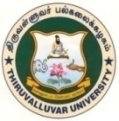 SYLLABUS FOR AFFILIATED COLLEGES OF THIRUVALLUVAR UNIVERSITYTHIRUVALLUVAR UNIVERSITY, VELLOREMASTER OF ARTS - M.A. ARABIC  CBCS PATTERN(With effect from 2020-2021)Course Objectives:        M.A. Arabic Program of Thiruvalluvar University, Vellore aims at delivering advanced knowledge to the students who has already updated to graduation. This course of study is implied with Arabic language proficiency, translation skills, Communication skills, Applied grammar, Linguistics, classical prose and poetry, and related areas of literature. The main objectives of this course of study are:To guide and provide with the stuff of literature for the students who have an extra interest in Arabic language, literature and Islamic studies.Provide with the tools and instructions in Arabic language and its effective communication in different fields like administration, media and business.To instill the translation skills in Arabic to English and vice versa with special reference to commerce, economics and other sciences of studies so as to provide the opportunities to the students for better placement after completing the course.To familiarize the students with practical grammar, and equip them with solutions for the problems and challenges of effective communication skills in Arabic language.To enable the students to engage with conceptual issues related to Arabian culture and Islamic civilization.To help those who seek advanced knowledge of Arabic language and familiarize them with eminent Arabic writers their contribution to Arabic, a sizeable knowledge of Arab nations, Islamic history and culture, philosophy and so on.Nature of Prospective Target Group of Learners: This programme attempts democratizing higher education to large segments of the population, providing an innovative system of university level education that is flexible and open in terms of methods, pace of learning, eligibility for enrollment and age of entry Understanding the needs of the learners we have structured our learning material and induction programmes. Aptness of Programme: M.A. Arabic programme will see to ensure the following skills and competences in the learners. To make the students human beings in the correct sense of the world.To make them ready to face the present day world of ambiguities and contradictions.To make them empathetic and sympathetic towards fellow human beings.To make them understand the society better and ready them to fulfill their duties and responsibilities towards the society.To train them in the field of translation so that they can use the expertise thus gained to enrich Arabic and English language through translation.To channelize their creative writing abilities towards writing in Arabic ' so as to enable them to contribute towards Arabic language, literature and Islamic studies.To make them able to communicate in Arabic fluently so that they can communicate smoothly with Arabs while they are in gulf countries.To give them training in correspondence and secretarial practice in Arabic so that they can use the knowledge whenever necessary.Placement opportunities in India and Abroad	Arabic is a dynamic international language with economic and strategic importance. Arabic is widely accepted for communication for international business purposes and is one of the official languages at the UN. It is one of the crucial languages that are used for the defence personnel. The scope of learning a foreign language like Arabic is fortunately not restricted to a single country like India because learning Arabic opens up a new avenue for job opportunities in the foreign nations like the Middle Eastern countries like UAE, Turkey, Saudi Arabia, etc. and other countries including USA, France, Germany, Canada, Australia, Spain, Sweden, etc.          	The scope of Arabic is not limited to translation and teaching, but the candidates that have the proficiency in the language can choose from a variety of jobs like journalists, editors, writers, poets, influential speakers, language analysts, banking, and many more. Also, the knowledge of Arabic can certainly help you to deal with the international business owner to give a boost to your business. Thus, learning a foreign language has a lot of benefits that can not only help one to improve his career opportunities but also widen the horizons of jobs so that he can explore more.Instructional Design: This programme proposed here has been approved by the statutory bodies of the University. As part of curriculum design, the curriculum and syllabus, curriculum analysis, translating the needs of the course, splitting the objectives into specific objectives.Eligibility Criteria of Post-graduation in Arabic:	The minimum qualification for joining PG program in Arabic is a Graduation degree in Arabic with a minimum mark of 50 from any Institution approved by the UGC. THIRUVALLUVAR UNIVERSITYMASTER OF ARTS M.A. ARABIC(With effect from 2020 – 2021)The Course of Study and the Scheme of Examination@ Compulsory Courses don’t change this category. Number of core papers may be changedM.A. ARABICSEMESTER IPAPER: I   GRAMMAR IUNIT   I   		From : Al KalaamulMufeed  To: Suwarun min Zam’uThakseerUNIT   II 		From : An NakkirahvalMah’rifa  To : Al IsmuvalMavsoolUNIT III  		From :SilathulMavsool   To : Al Fih’lulJaamidvalFih’lulMuthasarrifUNIT IV   		From : Al Fih’lulLaazimvalFih’lulMutha’addhi    To : Ah’walulIh’raabvaAlaamaathihiUNIT V                  From : Maa Yuh’rabuBilAlaamathilfarayiyyah Al MusannaTo :Zam’uAthThulathiyu As saakin Al wasthZam’uMu’annasSaalimonText Book:Al - Qawa’yid Al Asasiyyah Fi An NahwvaSarf Compiled by :  Yousuf Al –Hamadi, Mohamed Mohamed As Shanawi and Mohamed Shafeek Atha Printed at : General Authority for Ameeri Press Affairs at Cairo, (Ed: 1994-1995)Reference Books:An- Nahw Al Wadih  Al – Ibthidayi&Thanavi – Part-I,II & III By :Musthafa Ameen And Ali Al Jarim.Arabic Tutor By: Moulana Abdul Sattar Khan, , Madrasah In’aamiyyah, Camperdown, South Africa.PAPER: II   CLASSICAL PROSE IUNIT ISurathul Kahaf: Introduction – Meaning and explanation of Verses from 1- 22UNIT IISurathul Kahaf: Meaning and explanation of Verses from 23- 44UNIT IIISurathul Kahaf: Meaning and explanation of Verses from 45 – 66UNIT IVSurathul Kahaf: Meaning and explanation of Verses from 67 – 88UNIT VSurathul Kahaf: Meaning and explanation of Verses from 89 – 110Textbook:   Tha’ammulath Fi Soorathul Kahf By: Allama Abul Hasan Ali Al Hasani An Nadvi, Publication: Darul Uloom – Nadwathul Ulama , Luknow – India (Surah Al-Kahf 1 to 110 verses only)Reference Book:1)   Tafseer Surathul Kahaf By Dr. P. Nisar Ahamed, Former HOD, Department of Arabic, Persian & Urdu, University of Madras2)   Thafseer Ibnu Katheer3)   Thafseer JalalainPAPER: III   ISLAMIC PHILOSOPHYUNIT I From: AbvaabulI’maan only UNIT II From: AbvaabulI’hthisaamBilKhithabiva Sunna To: Sifathil WudhuUNIT III From: Moojibathil Wudhu To: ThayammumUNIT IV From: A’dabulKhalayi To: Abvaabu SalathUNIT V From: AwqaathiSalath   To: Thiyabul MusallahText Books:  Hujjatullahil Baligah   Part I, Al -Imam Sheik Ahmed Shah Waliullah Ad-Dahlawi, fist Edition, 1373H, kutubkhana Rashidiyah, Delhi.Reference Book: Al-Imam Al Ghazzali, Ihya Ul Uloomiddeen (Six volumes),saqafaIslamiya, 1356H, Darulfikr, Lebanon.PAPER: IVHISTORY OF ARABIC LITERATURE UNIT I Lessons from The pre Islamic Period to Harith bin Hiliza (pages from 11 to 47)UNIT IILessons from Abeed bin Al Abraz to The period of Prophet (pages from 48 to 69)UNIT IIILessons from War poetry in the period of Pious Khalifs   to Epistles and agreements (pages from 74 to 106)UNIT IVLessons from The period of Umayyad Dynasty to Asceticism (pages from 107 to 131)UNIT V Lessons from Abbasid period to Imam Al Ghazali (pages from 133 to 153) 	Text Book:Classical Arabic Literature     By: Prof: V.P. Abdul HameedReference Book: A short History of the Saracens By: Amir AliCORE ELECTIVE(INTERNAL ELECTIVE FOR SAME MAJOR STUDENTS)SELECT ANY ONE OF THE FOLLOWING PAPERSTRANSLATION SKILLS IN ARABICUNIT I   		Advanced English-Arabic Translation: A Practical Guide: Foundation Methods of Translation – Word-for-Word Translation – Literal Translation   - Faithful Translation – Communicative Translation - Adaption – Free TranslationUNIT II 	Literary Texts – Fiction – Narrative texts: discourse problems - Narrative Texts: syntactic problems - Cultural Problems, Domestication and ForegnisationUNIT III  	Drama – Poetry - Economics Texts - Neologism – Metaphors in economic discourse - Terminology: Marketing – Terminology: Investment - Terminology: Banking – Terminology: Accounting and AuditUNIT IV   	Easy steps in Functional Arabic:    Chapter IV (Pages from 51 to 72) Conversational Patterns   (Arrival in Arab Countries to Shopping)  		UNIT V      (Pages from 73 to 102)   Conversational Patterns (Pharmacy to Post Office) Conversational Patterns (Doctor /Medicine to Minor Talks /Meeting people) Conversational Patterns (Searching a place to Muslim Festivals)Text Book:  1) Advanced English-Arabic Translation: A Practical Guide By: El Mustapha Lahlali, Wafa Ali Mohammed Abu Hatab.2) Easy steps in Functional Arabic By: Dr. Syed Karamathullah Bahmani (Former Professor of Arabic, The New College (Autonomous), Chennai- 14 Reference Book:Commercial Arabic & Translation By: Dr. A. Muhammed Thaha , M.S.M. College, Kayamkulam, KeralaArabic Composition and Translation, Calicut, By: Dr.N. Abdul Jabbar,COMMERCIAL ARABICUNIT ICorrespondence: Letter to a Publisher – Letter to a Book Shop – Letter to Bank to open an SB account – Two Letters to Municipality – A Friendly LetterUNIT IIJob Applications: Job Applications – Biodata / C.V – Application for the post of Translator – Reply to a Selected Candidate – Application for annual leave A Personal AppealUNIT IIIAdvertisements & Notifications: Falcon Hotel Offer – Advt. of a bank – Advt. of an hotel – Wanted Distributors – Wanted ManpowerUNIT IVTenders & Quotations: A Tender Notice – Public Action – Public Tender - To Let Wanted: Office Accommodation Employment abroad: Demand Letter – Authorisation Letter to Consulate 1 - Qatar Visa   2 – Saudi Visa – 3 - Kuwait VisaUNIT VCertificates & Documents: Calicut University Certificate – A Training Course Certificate – A Wedding Invitation – Arab Style – Driving License Indian – Laundry VoucherTextbook:	A Hand Book of Commercial Arabic By: Dr. K.P. Aboo Backer.Reference Book:	Secretarial Practice in Arabic By : Dr. Haneef PalliyathOPEN ELECTIVE(INTERNAL ELECTIVE FOR SAME MAJOR STUDENTS)SELECT ANY ONE OF THE FOLLOWING PAPERSBASIC ARABIC IUNIT I 	Lessons from 1 to 4.HuroofulHijayi – Al Harakaath – Thanveen – AthThasdheed- Changing Shapes of the Alphabets - Definite Article – Huroof us ShamshiyavalHuroofulKamariyyaUNIT II 	Lessons from 5 to 8.AzjavulKalaam – As SifathvalMavsoof- Al MudhakkarvalMuannath – Al Mufradval Muthanna valJam’uUNIT III 	Lessons from 9 to 11.	Al JumlathulIsmiyya – Al Mubthadaval Khabar – AL MudafvalMudafaIlaihi – Al Lamayir – Al LameerulMunfasilUNIT IV 	Lessons from 12 to 15	AsmavulIshara – AsmavulMavsoolath – AdwathulIsthifhaam- HuroofulJarri – Al FihlulMaali – Al JumlathulFihliyyaUNIT V 	Lessons from 16 to 18	Al FihlulMulaariu – Fihlul Amr van Nahi – Al MAhroofvalMajhoolTextbooks:Arabic for Beginners, Dr. Syed Ali, (International Edition 2011) (UBS Publishers & Distributors Ltd), 5, Ansari Road, New Delhi – 110002, First 18 Lessons only Reference:	Globalization of Arabic learning through English - By: KhansoftBASIC ARABIC IIUNIT I 										Grammar: Lesson No: 19 to 20 (Page No: 118 to135) Moods of the Imperfect Tense, Kana and its sisters.UNIT II										Lesson No: 21 to 22 (Page No: 136 to 152).Inna and its Sisters, The Numerals, Days and Months. UNIT III			Lesson No: 23 to 24 (Page No: 153to 158)Types of Nouns Derived from verbs. Derived forms of the Verbs.UNIT IV										Lesson No: 25 the ParticlesTranslation: Lesson No:  15, 16 and 17 (Model Sentences only)UNIT VTranslation: Lesson No 18, 19 , 20 and 21  (Model Sentences only)Textbook:“Arabic for Beginners”By: Dr. Syed Ali, (UBS Publishers & Distributors Ltd) 5, Ansari Road New Delhi – 110 002. (International Edition 2001)Grammar: Lesson No: 19 to 25 (Pages 118 to 158).Translation :Lesson Nos: 15 to 21 (Pages 91 to 143) (Model Sentences only)Reference:	“Globalization of Arabic learning through English” By: KhansoftSEMESTER IIPAPER V:   GRAMMAR IIUNIT   I   		From : Al –AsmavulKhamsaa   To: Mavaali’u  Al Ih’raabAthThakdheeriUNIT   II 		From :Marfoo’athulAsmaayi   To : Af’aalulMukharabavarajavuvashurooyiUNIT III  		From : Khabar haadihiAf’aal    To : LaasiyamaUNIT IV   		From : Al Faa’yil  To : Ismu Inna UNIT V                  From : Al Maf’voolBihi  To : Hukum NasabulLarfText Book:  Al - Qawa’yid Al Asasiyyah Fi An NahwvaSarf Compiled by : Yousuf Al –Hamadi, Mohamed Mohamed As Shanawi, Mohamed Shafeek Atha, Printed at : General Authority for Ameeri Press Affairs at Cairo ( Ed: 1994-1995)Reference Book:An- Nahw Al Wadih  Al – Ibthidayi&Thanavi – Part-I,II & III  By : Musthafa  Ameen And Ali Al Jarim.Arabic Tutor  By : Moulana Abdul Sattar Khan, Madrasah In’aamiyyah,   Camperdown, South Africa.PAPER VI   CLASSICAL PROSE IIUNIT   I   Chapter No 1 to 20 - Hadith No 1 to 30From: Babul Birri vasilathya’hkuluma’ahu   To : Babu Kathl  Al waladKasyathUNIT   II   Chapter No 21 to 39 - Hadith No 31 to 64From: Baabwalah as sibiyu fil hajari To: BaabKhusnul Khulukiwashahayiwamayukrahuminal bukhuliUNIT   III   Chapter No 40 to 59 - Hadith No 65 to 94From :Maayajoojminallanni   To : Kaifayakoonuar Rajul fi Ahlihi min  BaabiUNIT   IV   Chapter No 60 to 70 - Hadith No 95 to 120From :Baabul Birri vasilath   To : Kathlulwaladikhasyathi  Ai YahkulamahahuUNIT   V   Chapter No 71to 81 - Hadith No 121 to 151From :Nabsathuila annas   To : Baab Al AdhabirrusababiText Book:      ShaheehulBukhari By: Imam Bukhari (Rah) – Principles of life (KithabulA’adaab, Volume No: VIII, 81 Chapters - Total No of Hadith : 151)Reference Book:Riyalus SaliheenBy : Imam Nawavi (Rah) Published by Tirurangadi Book StallPAPER: VII   CLASSICAL POETRYUNIT   I 							Qaseedah Burdah:   Section I :  The love of Rasoolullah   Couplet No: 1 to :12UNIT   II								Qaseedah Burdah :  Section II :  Restraining lust and carnal desiresCouplet No: 1 to :16UNIT IIIMajmu`athun Minas Shi’ril Arabi AbaralUsoori (Collection of Arabic Poems over periods)Shi’ru Li AbilFaras  AlHamadani (7 Couplets) Shi’ru Lil Muthanabbi (5 Couplets) Valahu fi madahiSaifudDawla( 6 Couplets)UNIT IV				Shi’ru Li Imam Shafiyi (7 Couplets) Shi’ru Li Farazdak (14 Couplets)UNIT VShi’ruAliKarrama AllahuVajhahu (7 Couplets)Shi’ruZhuair bin Abi Salma(12  Couplets)Text Book: QaseedahBurdah   By : Imam Busiri (Rah)    (First 28 Couplets only)Majmu`athun Minas Shi’ril Arabi AbaralUsoori (Collection of Arabic Poems over periods)                Compiled and Edited by :Dr.M.Abdul Khadar, HOD of Arabic, Jamal Mohamed College, Tiruchirappalli -20Reference Book:  1) NafhathulWardaBy :Moulana.Dr.Shamsudeen Jamali                2) BaanathSuadBy :Ka’b bin ZuhairCORE ELECTIVE(INTERNAL ELECTIVE FOR SAME MAJOR STUDENTS)SELECT ANY ONE OF THE FOLLOWING PAPERSPAPER: II   MODERN ARABIC LITERATURE UNIT I From Chapter I to Chapter V Egypt	(pages from 13 to 55)	UNIT II	Lebanon & Syria to Prose in Iraq and other Arab Countries (pages from 56 to 74) UNIT III 	Nicholas Yusuf Al Turk to Al Barudi   (pages from 75 to 86)UNIT IV 	Ahmed Shawqi to Al Mazini   (pages from 87 to 106) UNIT V 	Abbas Mahmud Al Aqqad to Najeeb Mahfouz    (pages from 107 to 127)Text Book:  An Introduction to Modern Arabic literatureBy: Prof. V.P. Abdul HameedReference Book: Al Qira’athur Rashida – Part I By :Moulana .Abul Hasan Ali Al-Hasani An NadwiPAPER II CULTURAL HISTORY OF ISLAMUNIT I: 		Page 288-316        Chapter XXIII The Establishment of the Abbasid Dynasty.UNIT II: 										Page 316-344     Chapter xxv The Abbasid State &Chapter XXVI    Topic upto Economic life, CommerceUNIT III: 										Page 344 – 372    Chapter XXVI the Abbasid State & Chapter XXVII Scientific & Literary Progress from topic Industry to the topic The Brethren of sincerity.UNIT IV:										Page 372 – 400   Chapter XXVII Scientific & Literary Progress from topic Astronomy to topic The Arabian Nights.UNIT V:										Page 400 – 428 Chapter XXVIII Education to chapter XXIX the Development of fine arts up to topic Musical theorists. Text Book:   	“History of Arabs” (Abbasid Period only) By: P.K. Hitti,Reference Book:	“Literary History of Arabs” By: R.A. Nicholson,FIELD STUDYHUMAN RIGHTSOPEN ELECTIVE(EXTERNAL ELECTIVE FOR OTHER MAJOR STUDENTS)SELECT ANY ONE OF THE FOLLOWING PAPERSPAPER II COMMUNICATIVE ARABIC  UNIT   I   		(Page No: 50 to 72)Chapter IV – Social Contacts : Saying Hello / Introductions / Getting Acquainted – Traveling Alone – Making a Date –Visiting – Saying Good-bye – Asking favour / Expressing Thanks – Excuses / Regrets – Wishing Good Luck – Expressing Opinions – Personal Informations – Profession / Education / Training – Word list of Profession / Education / TrainingUNIT   II		 (Page No: 73 to 94)	Chapter V – Travel and Accommodation: Directions of Travel – Information Seeking – At the Service Station – Parking – Car failure – At the Auto Repair shop – A Traffic Accident – Car / Motorcycle / Bicycle Rental UNIT III	 	(Page No: 94 to 109)At the Travel Agency – On Board – Word List: Air Travel – Rail road – On the Train – Word list: Train – Ship – On Board UNIT IV	 	(Page No: 109 to 126)	Wordlist: Ship – Passport check – Wordlist: Passport – Transportation – Taxi – On foot – Wordlist: Transport – Enquiry for a Accommodation – At the Reception desk UNIT V 		(Page No: 126 to 139)Talking to the Hotel Staff – Complaints – Checking out – Wordlist Vacation Houses / Vacation Apartments – Wordlist: Vacation Houses / Vacation Apartments 					Text Book:  “Arabic For Various Situations”(A Practical Guide to Communicative Arabic) By: Dr.V.P. Abdul Hameed & N.K Abdul Haleem Published by Al-Huda Book Stall, Calicut - 1Reference Book:	“Easy Steps to Functional Arabic” By: Dr. S.K. Bahmani ,PAPER II TRANSLATION & INTERPRETATIONUNIT   I   			Ad DarsulAwwal – Ad Dars Thani – Ad DarsThalithUNIT   II 				Ad DarsRabih – Ad Dars Khamis - Ad darsSadis –UNIT III  	Ad darsSaabih – Ad DarsThaamin – Ad DarsThaasih –UNIT IV   		Ad Dars Al Aashir - Ad Dars Al HadiAshara – Ad DarsAth Thani Ashara –UNIT V                                 Ad DarsAthThalithAshara – Ad DarsArRabih Al Ashara – Ad Dars Al Khamis Ashara	Text Book: Ad Duroos ul LughathilArabiyyah Part I   (First 15 Lessons only) By: Dr V.Abdur RaheemReference Book:“Arabic for Beginners”Dr.Syed Ali ,, Former HOD of Arabic, The New College, Chennai “A Practical Approach to the Arabic Language” Volume I   By :WaliAkthar NadwiSEMESTER IIIPAPER: VIII   RHETORIC IUNIT   I		(Page No: 1 to 29)								Al Fasaahath  -Aqsaamu  At ThashbeehUNIT   II		(Page No: 29 to 64)					Agraadhu At Thashbeeh – At Thasbeeh Al Zhimni			UNIT III		(Page No: 65 to 84)					Al HaqeeqahwalMajaaz – ThaqseemulIsthi’aarailaasliyahwaThab’yiyahUNIT IV 		(Page No: 85 to 118)					Thaqseemul Isthi’aaraila Murashshahawamujarradhahwa Muthlaqah – Al Majjazu Al Aqli			UNIT V		 (Page No: 118 to 132)				Balaagathu Al Majaazi Al MursalwalMajaazulAqli – AsarulIlmilBayaanText Book:BalaghathulWadhiha (Ilmul Bayan only - Including all Exercises) By: Musthafa Ameen & Ali Al JarimReference Book:Arabic Rhetoric: A Pragmatic...   By: Hussein Abdul-RaofPAPER: IX   MODERN PROSEUNIT   I 			Al I’hthiraaf  BinNi’hmath  - Fi Sabeeli Ad Deen – Jira’athulGhaffari- Umar Fil HikamUNIT   II							AshabulFee’l - Mua’mirath Quraish – Shahadath min Aduvvu – IbnuTha’voosval Mansoor 					UNIT III								An Najjashi Al Kareem - Thija’rathRabihathun- JawaadA’hrabiyyun – Al Ka’ba Al Muqaddasah					UNIT IV			Sha’athMa’a Al Fulail bin Iyal – A’kharMakthoolilHujjaj – Silfu Malik Umar bin Abdul Azeez vabinthmaalal Muslimeen – I’hyavulMavdoodathUNIT VThadbeerHarb I- ThadbeerHarb II – KhutbathSayyidina Abu Bakr (Rali) - Imam Sha’fi (Rah)Text Book:Mansooraath  (Min Adabil Arabi) By: Muhammad Raabih Al Hasani An Nadwi  (Selected Prose Lessons only)  Printed at Nadwathul Ulama , LucknowReference Book:Al Qira’athurRashidah Vol I , II , III By : Moulana Abul Hasan Ali Al Hasni An Nadwi PAPER: X   ESSAYS IN ARABICUNIT   I	               1) AhammiyyathulIlm     2) BirrulWaalidain3) Al – AkhlaqvaSulookUNIT   II	4)  As Shihatthu va Thaharathu fil Islam 5) ArRiyalathu fil Islam	6) Al Fiqh ul Islami	UNIT III	              7)   Falayilul Qur’an    8) MakanathSunnath ur Rasool (Sal) Fi Deenil Islam              9) IlmuutThafseerUNIT IV10)  I’hzajul Qur’an                  11)Al Qur’an valUloomulAsariya12) Atharul Qur’an Al Kareem fi LughathilArabiyyahUNIT V13) Al Islam va Salam 14) AthThakafath Al Islamiya15) AthThahidiyathAllathiThajabibuhaAthThakafath Al IslamiyyahText Book:Essays in Arabic on Different Topics of Academic Significance by: Compiled & Edited by Dr.M.Abdul Khadar Published by: P.G. & Research Department of Arabic, Jamal Mohamed College, (Autonomous), Tiruchirappalli – 620020 (Essays from 8 to 19 (Page No: 25 to 69)Note: As Questions under section A & B cannot be asked for this paper. The Question Paper may be in the form of Essays only. Each essay shall be in about 1000 words. Five essays out of eight be asked each essay carries 15 marks.PAPER: XIINDIAN WRITING IN ARABICUNIT I       Dawrul Muslimeen Fi Halarathil Hind – ThurathulUlamayi Al Muslimeena Al Ilmi Fil Hind vaInayathihim Bi LughathilArabiyyahUNIT IINawabighu As Shuab Al Hindi Al Islami – Tha’theerulLughthilArabiyyah Fi Lughathil HindiyyahUNIT IIIMarakizulIlmvaThakafa Al Islamiyya Fil Hind – Al Muslimoon Fil Hind Shu’abMumthajUNIT IVAd DawrAlladhikaamaBihi Al Muslimoona Fi Thahreeril Hind – Muskilath As Shu’ab Al Islami Al HindiUNIT V        Shu’abYukarraru …………. VaYu’ahidullahi – As Soofiyya Fil Hind va Tha’theerihimfil MujthamihiText Book:  Al Muslimoona Fil Hind By: Moulana Sheik Abul Hasan Ali Al Hasani An Nadwi, First Edition, Dar Ibn  KaseerSunnath  Al Nashra, 1999Books for Reference1. Dr. Jamaludheen Farooqi, Prof. Abdurrahiman Adrissery& Abdurahiman Mangad, Eminent Writers in Indo Arab Literature, First Edition,  Al Huda Book Stall, Calicut , Kerala 2008.2. Sheik Abdul Hai Al Lakhnawi, Al Hind Fil Ahad Al Islami, Dar ul Maarifaat, 2001. CORE ELECTIVE(INTERNAL ELECTIVE FOR SAME MAJOR STUDENTS)SELECT ANY ONE OF THE FOLLOWING PAPERSPAPER: III ACOMPETITIVE SKILLS IN ARABICUNIT I  :As- Sheik Abdul HaqMuhaddithDehlavi- Mullah Mahmood Al Joanpuri- Syed Gulam Ali Azad Al Bilgirami – Shah WaliyullahDehlavi- Abdul Hai Al-Hasani- Syed Abul Hasan Ali Al Hasani An Nadwi –(Poem) Fazlul HaqKhairabadi – Faizul Hasan Saharanpuri- Anwar shah Al Kashmiri- Nawab Siddeeque Hasan Khan- Dhulfiqar Ali DeobandhiUNIT  II  : Thuhfath Al Mujahideen – Subuhath Al Marjaan – NuzhathulKhawathir- Rijalul Hind va Sind- RijalulFikhrvaDah’wah- MaadaKhasara Al Aalam Bi Inhithathil Muslimeen  UNIT III  :(Prose) Jibran Khalil Jibran- MusthafaLuthfi Al Manfaloothi- Thaha Husain – Ahamed Ameen- ThowfeequlHakkeem- Muhammad Husain Haikal- Abbas Mahmood Al Aqqad- Rifa’athThahthavi- Musthafa Sadiq ArRafiyi –(Poetry) – Mahmood Sami Al Baroodi-  Ahamed Shawqi- Khalil Muthran – Hafiz Ibrahim – Eliya Abu Madhi – Nazik Al Malayika – Abu Kasim As Shabi – Umar Abu Risha   -UNIT IV: Seerath bin Hisham – ThareekhAthThabari – Thabakath bin sa’ad – Fihristh bin nayeem – KithabulAghani – Mu’hjam  ul udaba – Futhuh ul Buldan – Wafayath Al Ah’yaan – Muqaddima bin Khaldun – Al Iqd Al Farid – KithabulBukhalah- Al Bayan vaThibyeen – Al Adabul Kabir – Al Adabus Sagheer                                                                     UNIT V :Thafseerval Hadeeth  - Thafseer Al Kabeer – Thafseer Al Kasshaaf – ThafseerJalalain – Fi Lilalil Qur’an – Al Manar – Akhbar Al AkhyarText Book: Mohammed Basheer C.K &Adunnassar Thalekunnath Qoothul Uqool, First Edition, Vachanam Books, Calicut, Kerala, India - 673004, 2016Books for Reference:  Syed Irfanullah, Daleel ul Arabi Fil Adabil Arabi, Notes prepared and published by EFL University, (For SLET / JRF / UGC) Hyderabad, 2013.Muhammed Farooqi Taliparamba& Muhammed Ismail Mujaddidi ,Thareekhul Arabiya            WaAdabuha, Revised Edition, Sahara Publications, Calicut, 2010 PAPER: III   DOCUMENTS PREPARATION IN ARABIC UNIT   I	(Page No: 73 to 76)Classified Advertisements - Job Opportunity – Wanted – Clerk Wanted – Accommodation – For Rent – Flat to Let – For Sale – Wanted For Rent – For Hire -MatrimonialUNIT   II	(Page No: 77 to 81)	Courses of Study – Diploma Course in Functional Arabic- Course in spoken Arabic –Receipts - Demand DraftUNIT III	(Page No: 81 to 90)	Promissory Note – Bill of Exchange – Invoice - Employment Contract- Visa Reference Slip - Employment Visa – Exit and Re-entry visa –Residence –Passport Office UNIT IV	(Page No: 90 to 97)	Certificates – Birth Certificate – Conduct Certificate – Service Certificate- Salary Certificate – Marriage Certificate – Driving License- Identity Card – Bio-Data UNIT V  	(Page No: 114 to 118)Idioms and Phrases - Abbreviations	Text Book:  Secretarial Practice in Arabic (Part II - Portions only) (Classified Advertisements- Visas- Receipts- Certificates etc.) By: Dr.Haneef Palliyath    Published by Al-Huda Book Stall, CalicutReference Book:1)  A Hand Book of Commercial Arabic, By: Dr. K.P. Aboobacker, 2) An Easy way to Commercial and Journalistic Arabic, By: Al-Mujaddidi  Muhammad Ismail,OPEN ELECTIVEEXTERNAL ELECTIVE FOR OTHER MAJOR STUDENTSINTER/MULTI DISCIPLINARY PAPERSSELECT ANY ONE OF THE FOLLOWING PAPERSARABIC READER I UNIT: I 	Lesson 1 to 3 (pages 13 to 25)Parts of Speech, Articles, ConstructionsUNIT: II 										Lesson 4 to 6 (pages 25 to 41)	Gender, Numbers, Nominal SentenceUNIT: III 										Lesson 7 to 9 (pages 42 to 61)	Possessive, Radical letters, Broken pluralUNIT: IV										Lesson 10 to 12 (pages 62 to 86)	Noun cases, possessive, Demonstrative pronounsUNIT V 										Lesson 13 to 15 (pages 87 to 110)	Interrogatives, perfect tense, ConjugationsTextbook:  	“Arabi ka Muallim I” By: Moulavi Abdul SatharKhan ,Reference Book:	“Arabic For Beginners” (International Edition) By: Dr.Syed Ali, 	PAPER III ARABIC READER II UNIT: I		Page No. 14 to 35     From Lesson 16 – The Categories of Trilateral Verbs                                  To Lesson 17 – The Intransitive and Transitive Verbs and the Active & Passive verbsUNIT: II		Page No. 35 to 56  Lesson 18 – Changes in the verbs due to the Doers   Lesson 19 – The different types of the perfect tenseUNIT: III		Page No. 61 to 96Lesson 20 – The different forms of the imperfectLesson 20 B – The Emphasized imperfect tenseLesson 21 – The imperative and the ProhibitionUNIT: IV		Page No. 98 to 120                                     Lesson 22 – The Derived Nouns                                     Lesson 23 – The Adjectival NounsUNIT V		Page No. 124 to 166                                    Lesson – 24 The Elative Lesson 25A –                                 The categories other then the triliteral Verbs   Lesson 25B- The ParticlesTextbook:  	“Arabi ka Muallim II” By: Moulavi Abdul Satthar Khan,  	Reference Book:	“Arabic For Beginners”(International Edition), By: Dr.Syed Ali,PAPER III MOOC COURSESEMESTER IVPAPER: XII   RHETORIC IIUNIT I										From: Thakseemul Kalam ila Khabar vaInsha’u		To     : Khuroojihi An Mukthalal LahirUNIT II										From: Al Insha’uvaThakseemihiilaThalabivaghairuThalabi To     :  Al IsthifhaamUNIT III 										From: Atha Manna   To     :AtharuIlmulMa’ani fi BalaghathilKalaamiUNIT IV 										From: IlmulBadee’u  - Al JinaasTo     :AthThouriyathUNIT V:										From: IlmulBadee’u  - AthThibaakTo     :Usloobul Hakeem Text Books: Al BalaghathulWadhihaBy :Musthafa Ameen  & Ali Al Jarim, Chapters:  IlmulMa’anivalBadee’ionly( Including All Exercises)Reference Book:Arabic Rhetoric: A Pragmatic...   By: Hussein Abdul-RaofPAPER: XIII   MODERN POETRY UNIT I	Al Hamziyth un Nabaviyyah       Couplet No: 1 to 15		From: Vulidal Huda FalKayinathuLiyavun  …………………		To     :  ………………………. VaminalKhaleelivaHad’yihiseemavuUNIT II	Al Hamziyath un Nabaviyyah   Couplet No: 16 to 30From : AthnalMaseehuAlaihiKhalfasamayihi ……………. To     :  …………………  VaFa’altha ma laaThaf’alulAnwavuUNIT III        MadarasathulBanaath Bi Bour Sayeed Couplet No: 1 to 16						From: Kham DhaYukabid …………………….To     : …………………….. Li Makeedathin Aw MusthahilliThalaaqUNIT IV 	MadarasathulBanaath Bi Bour Sayeed Couplet No: 17 to 31				From: Yamsheevakhad …………………….To     : ………………….. Bayanuhivayurayihu As SubbakiUNIT V:	MadarasathulBanaath Bi Bour Sayeed Couplet No: 32 to 46	From: Ma’nli Bi Tharbiyathi ……………………….To     : ………………………. Noorul Huda vaAlalHayayilBaakiText Books:  1) Al Hamziyathu Nabaviyya by: Ahamed Showqi                       2) Diwan Al Hafiz Ibrahim Reference Book:NukhbathulAdab – Books Prepared by Department of Arabic, Aligarh Muslim University, U.P.PAPER: XI   JOURNALISTIC ARABIC UNIT IJournalistic Arabic: Part I   News Reports   (From Page No: 10 to 25. Lesson: 1 to 4)Economics Matters - Inter National Reports - Yemen War - Sports News UNIT IIJournalistic Arabic: Part I   News Reports   (From Page No: 26 to 40 Lesson: 5 to 8)Social Violence - Crimes - Political Reports - Miscellany UNIT IIIJournalistic Arabic: Part I   News Reports   (From Page No: 41 to 56 Lesson: 9 to 12)Political Matters - International News - Arab Affairs - Films Reports UNIT IVJournalistic Arabic:  Part II   Models of News Translations (English to Arabic) (From Page No: 143 to 148 Model 1 to 4)UNIT V       Journalistic Arabic:  Part II   Models of News Translations (English to Arabic)  (From Page No: 148 to 155 Model 5 to 8)Text Books: “Journalistic Arabic” By Dr.V.P. Abdul Hameed &Prof.N.K. Abdul Haleem, Published by : Al Huda Book Stall , CalicutBooks for Reference:  “Kerala Commercial Arabic & Translation” By Dr. A. Muhammed Thaha , M.S.M. College, Kayamkulam,“Arabic Composition and Translation” By Dr.N. Abdul Jabbar,  CalicutPAPER: XVI   PROJECT & VIVA-VOCEThe paper should be in about 50 A4 size written pages and properly bound. Proper research methodology should be followed. The topics of dissertation should be based on Arabic language, Culture, History and Literature. The dissertations should have originality. The candidates should be supervised by the Faculty of the Department. Dissertations to be submitted at the end of Semester IV.Mark Distribution:    Dissertation: 75    Viva-voce: 25CORE ELECTIVE(INTERNAL ELECTIVE FOR SAME MAJOR STUDENTS)SELECT ANY ONE OF THE FOLLOWING PAPERSPAPER: IV COMMUNICATION SKILLS IN ARABICUNIT I:Let us Converse in Arabic – Vocabulary – At the Consulate – Journey to Jeddah – Documents: Travel and Employment – In Search of Accommodation – At the RestaurantUNIT II:Home – Food – Reporting to the Company – Vocabulary – The Market - Vocabulary – Purchasing ClothesUNIT III:Tailoring Requirements – At the Post Office – Parts of the Body - Family – Consulting the Doctor – Common DiseasesUNIT IV:Transport and Equipment – Environment – At the Bank – Vocabulary - Visiting a Friend – Animals and BirdsUNIT V:The Auspicious Id – Time, Days and Months – Numerals – Public – Notices – Note on Arabic Grammar – Additional VocabularyText Book:“Let Us Converse in Arabic – Da’hnaNathahaddathbilArabiyyah” By Dr. Syed Ali, Former HOD, Department of Arabic, The New College, Chennai – 14.Reference Book:Easy steps in Functional Arabic By: Dr.Syed Karamathullah Bahmani (Former Professor of Arabic, The New College (Autonomous), Chennai- 14PAPER: IVFUNCTIONAL ARABICUNIT   I(Page No: 176 to 187)   Chapter VIII - Beach & SportsUNIT   II 		(Page No: 188 to 226)   Chapter IX – Shopping & StoresUNIT III		(Page No: 227 to 247) Chapter X - Everyday ServiceUNIT IV		(Page No: 248to 274) Chapter XI - HealthUNIT V(Page No: 275 to 285)  Chapter XII – Business TripText Book:            “Arabic For Various Situations”By : Dr.V.P.Abdul Hameed  &  Prof . N.K. Abdul Haleem(Page No: 176 to 285)Reference Book:“An Easy way to Commercial and Journalistic Arabic” By : Al-Mujaddidi, Muhammad IsmailMinhaaj Al Arabiyya Part – I By: Prof. Syed Nabi, Dr. Mohamed Musthafa Shareef & Dr. S.K. Bahmani (English Version)OPEN ELECTIVEEXTERNAL ELECTIVE FOR OTHER MAJOR STUDENTSINTER/MULTI DISCIPLINARY PAPERSSELECT ANY ONE OF THE FOLLOWING PAPERSPAPER IVSPOKEN ARABIC & TRANSLATION SKILLSUNIT I: 			Al- Arabiya Lil Hayath- Part IFrom: Al WahdathulVoola  Ad Dars Al Avval  “ ThahiyyathVaThaaruf”To: Al WahdathAthThaniya  Ad Dars As Shabiu “ Likaah”  UNIT II: 			Al- Arabiya Lil Hayath- Part IFrom: Al WahdathuThaniya “ Al Adad vaAyyamulUsbooh”To: Al WahdathArRabiath Ad DarsAthThalithAshara “ Baina Thalibathaini”  UNIT III:			Al- Arabiya Lil Hayath- Part IFrom: Al Wahdath Al Khamisath Ad DarsArRabihAsara “ AthTha’mul Arabi”To: Ad Dars As ShadisAshara “ Ghadavu” UNIT IV: 			Minhaj Al Arabiya - Part IIFrom:  Ad Dars “IsmulIsharaMuannath”      To: Ad Dars Al FihlulMaalivalMulariu” UNIT V:			Minhaj Al Arabiya - Part II  From: Ad Dars “Al LamayirulMansooba”       To: Ad Dars “NasheedulVathan”Text Book:1) Nasif Mustafa Abdul Azeez &Musthafa  AhamedSulaiman, Al- Arabiya Lil Hayath- Part I2) Prof. Syed Nabi, Minhaj Al Arabiya - Part II English Version: Dr. S.K. Bahmani &Dr.Mustafa Sheriff. PAPER IVAPPLIED GRAMMARUNIT I: From: Ad Dars Al Avval  To : Ad Dars As Sadis   (Page No  5 to 35)UNIT II: From: Ad Dars As Shabiu  To: Ad DarsAth Thani Ashara (Page No : 36 to    83)UNIT III: From: Ad DarsAthThalithAshara To: Ad DarsAth Thamin Ashara (Page No: 84 to 126)UNIT IV: From: Ad DarsAthThasihAshara To: Ad DarsArRabihval Ishreen (Page No: 127 to 166)	UNIT V: From: Ad Dars Al Khamis valIshreen To: Ad Dars Al Hadiva Thalatheen (Page No: 167 to 220) Text Book:Dr.V.Abdur Raheem, DuroosulLughathilArabiyya – Part II Reference Book: Basic Arabic Grammar by Dr. Syed Rahmathullah, Former HOD of Arabic, The New College, Chennai – 14 Year / SemesterSubjectPaperPaper CodeTitle of the PaperIns.Hrs/weekCreditMax. MarksMax. MarksMax. MarksYear / SemesterSubjectPaperPaper CodeTitle of the PaperIns.Hrs/weekCreditCIAUni.ExamTotalI YearI SemesterCorePaper IGrammar I642575100I YearI SemesterCorePaper IIClassical Prose I642575100I YearI SemesterCorePaper IIIIslamic Philosophy542575100I YearI SemesterCorePaper IVHistory of Arabic Literature542575100I YearI SemesterInternal Elective for same major students (Choose any one)Internal Elective for same major students (Choose any one)Internal Elective for same major students (Choose any one)Internal Elective for same major students (Choose any one)Internal Elective for same major students (Choose any one)Internal Elective for same major students (Choose any one)Internal Elective for same major students (Choose any one)Internal Elective for same major students (Choose any one)Internal Elective for same major students (Choose any one)I YearI SemesterCoreElectivePaper ITranslation Skills in Arabic432575100I YearI SemesterCoreElectivePaper ICommercial Arabic432575100I YearI SemesterExternal Elective for other major students (Inter/multi disciplinary papers)External Elective for other major students (Inter/multi disciplinary papers)External Elective for other major students (Inter/multi disciplinary papers)External Elective for other major students (Inter/multi disciplinary papers)External Elective for other major students (Inter/multi disciplinary papers)External Elective for other major students (Inter/multi disciplinary papers)External Elective for other major students (Inter/multi disciplinary papers)External Elective for other major students (Inter/multi disciplinary papers)External Elective for other major students (Inter/multi disciplinary papers)I YearI SemesterOpen ElectivePaper 1Basic Arabic I432575100I YearI SemesterOpen ElectivePaper 1Basic Arabic II4325751003022125375600Year / SemesterSubjectPaperPaper CodeTitle of the PaperIns.Hrs/weekCreditMax. MarksMax. MarksMax. MarksYear / SemesterSubjectPaperPaper CodeTitle of the PaperIns.Hrs/weekCreditCIAUni.ExamTotalI YearII SemesterCorePaper VGrammar II642575100I YearII SemesterCorePaper VIClassical Prose II642575100I YearII SemesterCorePaper VIIClassical Poetry642575100I YearII SemesterInternal Elective for same major students (Choose any one)Internal Elective for same major students (Choose any one)Internal Elective for same major students (Choose any one)Internal Elective for same major students (Choose any one)Internal Elective for same major students (Choose any one)Internal Elective for same major students (Choose any one)Internal Elective for same major students (Choose any one)Internal Elective for same major students (Choose any one)Internal Elective for same major students (Choose any one)I YearII SemesterCore Elective Paper IIModern Arabic Literature632575100I YearII SemesterCore Elective Paper IICultural History of Islam632575100I YearII SemesterField StudyField Study-----2100-----100I YearII SemesterCompulsory Paper ICompulsory Paper IHuman Rights222575100I YearII SemesterExternal Elective for other major students (Inter/multi disciplinary papers)External Elective for other major students (Inter/multi disciplinary papers)External Elective for other major students (Inter/multi disciplinary papers)External Elective for other major students (Inter/multi disciplinary papers)External Elective for other major students (Inter/multi disciplinary papers)External Elective for other major students (Inter/multi disciplinary papers)External Elective for other major students (Inter/multi disciplinary papers)External Elective for other major students (Inter/multi disciplinary papers)External Elective for other major students (Inter/multi disciplinary papers)I YearII SemesterOpen ElectivePaper IICommunicative Arabic432575100I YearII SemesterOpen ElectivePaper IITranslation& Interpretation4325751003022150450600Year / SemesterSubjectPaperPaper CodeTitle of the PaperIns.Hrs/weekCreditMax. MarksMax. MarksMax. MarksYear / SemesterSubjectPaperPaper CodeTitle of the PaperIns.Hrs/weekCreditCIAUni.ExamTotalII YearIII SemesterCorePaper VIIIRhetoric I652575100II YearIII SemesterCorePaper IXModern Prose652575100II YearIII SemesterCorePaper XEssays in Arabic542575100II YearIII SemesterCorePaper XIIndian Writing in Arabic542575100II YearIII SemesterInternal Elective for same major students (Choose any one)Internal Elective for same major students (Choose any one)Internal Elective for same major students (Choose any one)Internal Elective for same major students (Choose any one)Internal Elective for same major students (Choose any one)Internal Elective for same major students (Choose any one)Internal Elective for same major students (Choose any one)Internal Elective for same major students (Choose any one)Internal Elective for same major students (Choose any one)II YearIII SemesterCoreElectivePaper IIICompetitive Skills in Arabic432575100II YearIII SemesterCoreElectivePaper IIIDocuments Preparation in Arabic432575100II YearIII SemesterExternal Elective for other major students (Inter/multi disciplinary papers)External Elective for other major students (Inter/multi disciplinary papers)External Elective for other major students (Inter/multi disciplinary papers)External Elective for other major students (Inter/multi disciplinary papers)External Elective for other major students (Inter/multi disciplinary papers)External Elective for other major students (Inter/multi disciplinary papers)External Elective for other major students (Inter/multi disciplinary papers)External Elective for other major students (Inter/multi disciplinary papers)II YearIII SemesterOpen ElectivePaper IIIArabic Reader I432575100II YearIII SemesterOpen ElectivePaper IIIArabic Reader II432575100II YearIII SemesterMooc CourseMooc Course-----------100II YearIII Semester3024125375700Year / SemesterSubjectPaperPaper CodeTitle of the PaperIns.Hrs/weekCreditMax. MarksMax. MarksMax. MarksYear / SemesterSubjectPaperPaper CodeTitle of the PaperIns.Hrs/weekCreditCIAUni.ExamTotalII YearIV SemesterCorePaper XIIRhetoric II642575100II YearIV SemesterCorePaper XIIIModern Poetry642575100II YearIV SemesterCorePaper XIVJournalistic Arabic632575100II YearIV SemesterCoreProjectProject & Viva-Voce45---100100II YearIV SemesterInternal Elective for same major students (Choose any one)Internal Elective for same major students (Choose any one)Internal Elective for same major students (Choose any one)Internal Elective for same major students (Choose any one)Internal Elective for same major students (Choose any one)Internal Elective for same major students (Choose any one)Internal Elective for same major students (Choose any one)Internal Elective for same major students (Choose any one)Internal Elective for same major students (Choose any one)II YearIV SemesterCoreElectivePaper IVCommunication Skills in Arabic432575100II YearIV SemesterCoreElectivePaper IVFunctional Arabic432575100II YearIV SemesterExternal Elective for other major students (Inter/multi disciplinary papers)External Elective for other major students (Inter/multi disciplinary papers)External Elective for other major students (Inter/multi disciplinary papers)External Elective for other major students (Inter/multi disciplinary papers)External Elective for other major students (Inter/multi disciplinary papers)External Elective for other major students (Inter/multi disciplinary papers)External Elective for other major students (Inter/multi disciplinary papers)External Elective for other major students (Inter/multi disciplinary papers)External Elective for other major students (Inter/multi disciplinary papers)II YearIV SemesterOpen ElectivePaper IVSpoken Arabic & Translation Skills432575100II YearIV SemesterOpen ElectivePaper IVApplied Grammar432575100II YearIV Semester3022125475600CoreIMax. Marks100Hours/Week6Internal Marks25Credit5External 75CoreIIMax. Marks100Hours/Week6Internal Marks25Credit5External 75CoreIIIMax. Marks100Hours/Week6Internal Marks25Credit 5External Marks  75CoreIVMax. Marks100Hours/Week6Internal Marks25Credit 5External Marks  75Core ElectiveIAMax. Marks100Hours/Week4Internal Marks25Credit3External 75Core ElectiveIBMax. Marks100Hours/Week4Internal Marks25Credit3External 75Open ElectiveICMax. Marks100Hours/Week4Internal Marks25Credit3External 75Open ElectiveIDMax. Marks100Hours/Week4Internal Marks25Credit3External 75CoreVMax. Marks100Hours/Week6Internal Marks25Credit5External 75CoreVIMax. Marks100Hours/Week6Internal Marks25Credit5External 75CoreVIIMax. Marks100Hours/Week6Internal Marks25Credit5External 75Core ElectiveII AMax. Marks100Hours/Week 6Internal Marks 25Credit3External  75Core ElectiveII BMax. Marks100Hours/Week 6Internal Marks 25Credit 3External  75Core ElectiveMax. Marks100Hours/Week2Internal Marks 25Credit2External  75Core ElectiveMax. Marks100Hours/Week2Internal Marks 25Credit2External  75Open ElectiveII CMax. Marks100Hours/Week4Internal Marks 25Credit 3External  75Open ElectiveII DMax. Marks100Hours/Week 4Internal Marks 25Credit 3External  75CoreVIIIMax. Marks100Hours/Week 6Internal Marks 25Credit 5External  75CoreIXMax. Marks100Hours/Week 6Internal Marks 25Credit 5External  75CoreXMax. Marks100Hours/Week 6Internal Marks 25Credit 4External  75CoreXIMax. Marks100Hours/Week 6Internal Marks 25Credit 4External  75Core ElectiveIII AMax. Marks100Hours/Week 6Internal Marks 25Credit 3External  75Core ElectiveIIIBMax. Marks100Hours/Week6Internal Marks25Credit3External 75Open ElectiveIIICMax. Marks100Hours/Week4Internal Marks25Credit3External 75Open ElectiveIII DMax. Marks100Hours/Week4Internal Marks25Credit3External 75MOOC COURSEIII EMax. Marks100Hours/Week…Internal Marks25Credit2External 75CoreXIIMax. Marks100Hours/Week 6Internal Marks 25Credit 4External  75CoreXIIIMax. Marks100Hours/Week 6Internal Marks 25Credit 4External  75CoreXIVMax. Marks100Hours/Week 6Internal Marks 25Credit 3External  75CoreXVIMax. Marks100Hours/Week 6Viva Voce Marks 25Credit 5Dissertation Marks  75Core ElectiveIVAMax. Marks100Hours/Week 6Internal Marks 25Credit 3External  75Core ElectiveIVBMax. Marks100Hours/Week 6Internal Marks 25Credit 3External  75Open ElectiveIVCMax. Marks100Hours/Week4Internal Marks 25Credit 3External  75Open ElectiveIVDMax. Marks100Hours/Week4Internal Marks 25Credit 3External  75